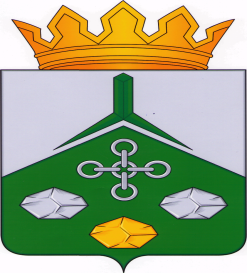 СОВЕТ МУНИЦИПАЛЬНОГО РАЙОНА«НЕРЧИНСКО-ЗАВОДСКИЙ РАЙОН»РЕШЕНИЕ«31»  августа   2022 года 				                                        № 77с. Нерчинский Завод  О внесении изменений в Решение Совета муниципального района «Нерчинско-Заводский район» № 335 от 31 июля 2020 года «Об определении границ территорий, прилегающих к зданиям, строениям, сооружениям, помещениям, на которых не допускается розничная продажа алкогольной продукции и розничная продажа алкогольной продукции при оказании услуг общественного питания на территории муниципального района «Нерчинско-Заводский район»В соответствии с пунктом 8 статьи 16 Федерального Закона № 171-ФЗ от 22 ноября 1995 года «О государственном регулировании производства и оборота этилового спирта, алкогольной и спиртосодержащей продукции и об ограничении потребления (распития) алкогольной продукции», Законом Забайкальского края  № 616-ЗЗК от 26 декабря 2011 года «Об отдельных вопросах реализации Федерального Закона «О государственном регулировании производства и оборота этилового спирта, алкогольной и спиртосодержащей продукции и об ограничении потребления (распития) алкогольной продукции» на территории Забайкальского края»,  Постановлением Правительства Российской Федерации от 23 декабря 2020 года № 2220 «Об утверждении Правил определения органами местного самоуправления границ прилегающих территорий, на которых не допускается розничная продажа алкогольной продукции и розничная продажа алкогольной продукции при оказании услуг общественного питания», на основании Постановления Правительства Забайкальского края № 437 от 15 ноября 2021 года «о внесении изменений в Постановление правительства Забайкальского края от 19 апреля 2013 года № 139 «Об определении мест нахождения источников повышенной опасности, в которых не допускается розничная продажа алкогольной продукции и розничная продажа алкогольной продукции при оказании услуг общественного питания», Протоколом совещания о розничной продаже алкогольной продукции под председательством Губернатора Забайкальского края А. М. Осипова от 26 июня 2020 года № ИД-130-20, Совет муниципального района «Нерчинско-Заводский район»  решил:1. Исключить в преамбуле «Постановление Правительства Российской Федерации от 27 декабря 2012 года № 1425 «Об определении органами государственной власти субъектов Российской Федерации мест массового скопления граждан и мест нахождения источников повышенной опасности, в которых не допускается розничная продажа алкогольной продукции, а также определении органами местного самоуправления границ прилегающих территорий, на которых не допускается розничная продажа алкогольной продукции»».2. Добавить в преамбуле «Постановлением Правительства Российской Федерации от 23 декабря 2020 года № 2220 « Об утверждении Правил определения органами местного самоуправления границ прилегающих территорий, на которых не допускается розничная продажа алкогольной продукции и розничная продажа алкогольной продукции при оказании услуг общественного питания»».3. Внести изменения в перечень объектов, на которых не допускается розничная продажа алкогольной продукции и розничная продажа алкогольной продукции при оказании услуг общественного питания муниципального района «Нерчинско-Заводский район».4. Добавить в перечень и в схемы объекты, на которых не допускается розничная продажа алкогольной продукции и розничная продажа алкогольной продукции при оказании услуг общественного питания муниципального района «Нерчинско-Заводский район».4. Внести изменения в части изменения способа расчета расстояния к границам территорий, прилегающих к организациям и объектам, измеряя расстояние по прямой линии вне зависимости от наличия преград, без учета сложившейся системы дорог, тротуаров, пешеходных путей в радиусе окружности.5. Внести в схемы спортивные сооружения.6. Настоящее решение вступает в силу на следующий день после дня его официального опубликования (обнародования).7. Настоящее решение опубликовать на официальном сайте муниципального района «Нерчинско-Заводский район» в сети Интернет.Председатель Совета Депутатов муниципального района «Нерчинско-Заводский район»                                                       И.В. ЕрохинаИ.о. главы муниципального района«Нерчинско-Заводский район»                                                      В.М. Баторов№ п/пНаименование организации (объекта)Адрес нахождения организации (объекта)Ссылка на схему прилегающей территории, утвержденную в приложении №2Примечание1. Объекты образования и организации, осуществляющие обучение несовершеннолетних1. Объекты образования и организации, осуществляющие обучение несовершеннолетних1. Объекты образования и организации, осуществляющие обучение несовершеннолетних1. Объекты образования и организации, осуществляющие обучение несовершеннолетних1. Объекты образования и организации, осуществляющие обучение несовершеннолетнихСельское поселение «Ивановское»Сельское поселение «Ивановское»Сельское поселение «Ивановское»Сельское поселение «Ивановское»Сельское поселение «Ивановское»   1.1Муниципальное общеобразовательное учреждение ООШ с. Байка674370, Забайкальский край, Нерчинско-Заводский район, с. Байка, ул.Конторская, д. 10Схема № 11.2Муниципальное дошкольное образовательное учреждение Ивановский детский сад «Чебурашка»674370, Забайкальский край,  Нерчинско-Заводский район,                                          с. Ивановка,                                             ул. Молодежная, д. 20, пом. 2Схема №1Сельское поселение «Георгиевское»Сельское поселение «Георгиевское»Сельское поселение «Георгиевское»Сельское поселение «Георгиевское»Сельское поселение «Георгиевское»    1.3Муниципальное дошкольное образовательное учреждение Георгиевский сад «Березка»674373, Забайкальский край,  Нерчинско-Заводский район,                                 с. Георгиевка, ул. Садовая, д. 16, пом. 1Схема №1    1.4Муниципальное общеобразовательное учреждение ООШ с. Георгиевка674373, Забайкальский край,  Нерчинско-Заводский район,                                          с. Георгиевка, ул. Садовая, д. 32Схема №1Сельское поселение «Булдуруйское»Сельское поселение «Булдуруйское»Сельское поселение «Булдуруйское»Сельское поселение «Булдуруйское»Сельское поселение «Булдуруйское»1.5Муниципальное общеобразовательное учреждение ООШ с. Первый Булдуруй674384, Забайкальский край,  Нерчинско-Заводский район, с. Булдуруй 1-й, ул. Солнечная, 63-БСхема №11.6Муниципальное общеобразовательное учреждение ООШ с. Чалбучи-Килга674384, Забайкальский край,  Нерчинско-Заводский район, с. Чалбучи-Килга, ул. Верхняя, д. 77Схема №3Сельское поселение «Чашино-Ильдиканское»Сельское поселение «Чашино-Ильдиканское»Сельское поселение «Чашино-Ильдиканское»Сельское поселение «Чашино-Ильдиканское»Сельское поселение «Чашино-Ильдиканское»1.7Муниципальное общеобразовательное учреждение ООШ с. Чашино-Ильдикан674366, Забайкальский край, Нерчинско-Заводский район, с. Чашино-Ильдикан,  ул. Пионерская, д. 1, пом. 1Схема №11.8Муниципальное дошкольное образовательное учреждение Чашино-Ильдиканский детский сад «Ивушка»674366, Забайкальский край , Нерчинско-Заводский район, с. Чашино-Ильдикан,  ул. Пионерская, д. 1, пом. 2Схема №2Сельское поселение «Горно-Зерентуйское»Сельское поселение «Горно-Зерентуйское»Сельское поселение «Горно-Зерентуйское»Сельское поселение «Горно-Зерентуйское»Сельское поселение «Горно-Зерентуйское»1.9Муниципальное дошкольное образовательное учреждение Горно-Зерентуйский детский сад «Сказка»674364, Забайкальский край,  Нерчинско-Заводский район,                                                   с. Горный  Зерентуй,                          ул. Сухинова, д. 37, пом. 2Схема №22. Медицинские организации2. Медицинские организации2. Медицинские организации2. Медицинские организации2. Медицинские организацииСельское поселение «Олочинское»Сельское поселение «Олочинское»Сельское поселение «Олочинское»Сельское поселение «Олочинское»Сельское поселение «Олочинское»2.1Государственное учреждение здравоохранения «Нерчинско-Заводская центральная районная больница» (ФАП)674380, Забайкальский край,  Нерчинско-Заводский район, с. Олочи,                                            ул. Новая, д. 30/2Схема №1Сельское поселение «Аргунское»Сельское поселение «Аргунское»Сельское поселение «Аргунское»Сельское поселение «Аргунское»Сельское поселение «Аргунское»2.2Государственное учреждение здравоохранения «Нерчинско-Заводская центральная районная больница» (ФАП)674381, Забайкальский край,  Нерчинско-Заводский район, с. Ишага, ул. Нагорная, д. 13АСхема №8Сельское поселение «Георгиевское»Сельское поселение «Георгиевское»Сельское поселение «Георгиевское»Сельское поселение «Георгиевское»Сельское поселение «Георгиевское»2.4Государственное учреждение здравоохранения «Нерчинско-Заводская центральная районная больница» (ФАП)674373, Забайкальский край,  Нерчинско-Заводский район,                                             с. Георгиевка, ул. Садовая, д. 16-2Схема №1Сельское поселение «Чашино-Ильдиканское»Сельское поселение «Чашино-Ильдиканское»Сельское поселение «Чашино-Ильдиканское»Сельское поселение «Чашино-Ильдиканское»Сельское поселение «Чашино-Ильдиканское»2.6Государственное учреждение здравоохранения «Нерчинско-Заводская центральная районная больница» (ФАП)674340, Забайкальский край, Нерчинско-Заводский район, с. Чашино-Ильдикан, ул.  Новая, д. 1, пом. 2Схема №3Сельское поселение «Булдуруйское»Сельское поселение «Булдуруйское»Сельское поселение «Булдуруйское»Сельское поселение «Булдуруйское»Сельское поселение «Булдуруйское»2.7Государственное учреждение здравоохранения «Нерчинско-Заводская центральная районная больница» (ФАП)674384, Забайкальский край,  Нерчинско-Заводский район, с. Булдуруй 1-й,                                       ул. Солнечная, д. 63/1Схема №1Сельское поселение «Нерчинско-Заводское»Сельское поселение «Нерчинско-Заводское»Сельское поселение «Нерчинско-Заводское»Сельское поселение «Нерчинско-Заводское»Сельское поселение «Нерчинско-Заводское»    2.10Государственное учреждение здравоохранения «Нерчинско-Заводская центральная районная больница» (стоматологический кабинет)Забайкальский край, Нерчинско-Заводский район, с. Нерчинский Завод, ул.Булгаковой, д. 9/2Схема №4Сельское поселение «Широковское»Сельское поселение «Широковское»Сельское поселение «Широковское»Сельское поселение «Широковское»2.12Государственное учреждение здравоохранения «Нерчинско-Заводская центральная районная больница» (ФАП)674363, Забайкальский край,  Нерчинско-Заводский район, с. Широкая,                                       ул. Почтовая, д. 22Схема №1№ п/пНаименование организации (объекта)Адрес нахождения организации (объекта)Ссылка на схему прилегающей территорииПримечание1. Объекты образования и организации, осуществляющие обучение несовершеннолетних1. Объекты образования и организации, осуществляющие обучение несовершеннолетних1. Объекты образования и организации, осуществляющие обучение несовершеннолетних1. Объекты образования и организации, осуществляющие обучение несовершеннолетних1. Объекты образования и организации, осуществляющие обучение несовершеннолетнихСельское поселение «Больше-Зерентуйское»Сельское поселение «Больше-Зерентуйское»Сельское поселение «Больше-Зерентуйское»Сельское поселение «Больше-Зерентуйское»Сельское поселение «Больше-Зерентуйское»   1.1Филиал НОШ с. Золотоноша (СОШ с. Большой Зерентуй)Забайкальский край, Нерчинско-Заводский район, с. Золотоноша, ул.Садовая, д. 11Схема 32. Медицинские организации2. Медицинские организации2. Медицинские организации2. Медицинские организации2. Медицинские организацииСельское поселение «Нерчинско-Заводское»Сельское поселение «Нерчинско-Заводское»Сельское поселение «Нерчинско-Заводское»Сельское поселение «Нерчинско-Заводское»Сельское поселение «Нерчинско-Заводское»2.1Государственное учреждение здравоохранения «Нерчинско-Заводская центральная районная больница»674370, Забайкальский край,  Нерчинско-Заводский район, с. Нерчинский Завод,                                       ул. Красноармейская, д. 64БСхема 32.2Государственное учреждение здравоохранения «Нерчинско-Заводская центральная районная больница» (медицинский кабинет)674370, Забайкальский край,  Нерчинско-Заводский район, с. Нерчинский Завод,                                       ул. Красноармейская, д. 46Схема 1Сельское поселение «Булдуруйское»Сельское поселение «Булдуруйское»Сельское поселение «Булдуруйское»Сельское поселение «Булдуруйское»Сельское поселение «Булдуруйское»2.3Государственное учреждение здравоохранения «Нерчинско-Заводская центральная районная больница» (ФАП)674384, Забайкальский край,  Нерчинско-Заводский район, с. Чалбучи-Килга,                                       ул. Верхняя, д. 40АСхема 32.4Государственное учреждение здравоохранения «Нерчинско-Заводская центральная районная больница» (ФАП)674370, Забайкальский край,  Нерчинско-Заводский район, с. Булдуруй 2-й,                                       ул. Балябина, д. 20/1Схема 2Сельское поселение «Михайловское»Сельское поселение «Михайловское»Сельское поселение «Михайловское»Сельское поселение «Михайловское»Сельское поселение «Михайловское»2.5Государственное учреждение здравоохранения «Нерчинско-Заводская центральная районная больница» (медицинский кабинет)674340, Забайкальский край,  Нерчинско-Заводский район, с. Михайловка,                                       ул. Погодаева, д. 46Схема 1Сельское поселение «Больше-Зерентуйское»Сельское поселение «Больше-Зерентуйское»Сельское поселение «Больше-Зерентуйское»Сельское поселение «Больше-Зерентуйское»Сельское поселение «Больше-Зерентуйское»2.6Государственное учреждение здравоохранения «Нерчинско-Заводская центральная районная больница» (ФАП)674392, Забайкальский край,  Нерчинско-Заводский район, с. Золотоноша,                                       ул. Центральная, д. 13Схема 3№ п/пНаименование организации (объекта)Адрес нахождения организации (объекта)Ссылка на схему прилегающей территорииСпортивные сооруженияСпортивные сооруженияСпортивные сооруженияСпортивные сооруженияСельское поселение «Нерчинско-Заводское»Сельское поселение «Нерчинско-Заводское»Сельское поселение «Нерчинско-Заводское»Сельское поселение «Нерчинско-Заводское»1.1Универсальная спортивная площадка674370, Забайкальский край, Нерчинско-Заводский р-н, с. Нерчинский Завод, ул. Красноармейская, д. 46Схема 11.2Хоккейная площадка674370, Забайкальский край, Нерчинско-Заводский р-н, с. Нерчинский Завод, ул. Забайкальская, д. 4АСхема 61.3Тренажерный комплекс674370, Забайкальский край, Нерчинско-Заводский р-н, с. Нерчинский Завод, ул. Булгакова, д. 2Схема 31.4Воркаут-комплекс674370, Забайкальский край, Нерчинско-Заводский р-н, с. Нерчинский Завод, ул. Булгакова, д. 2Схема 3Сельское поселение «Ивановское»Сельское поселение «Ивановское»Сельское поселение «Ивановское»Сельское поселение «Ивановское»1.5Универсальная спортивная площадка674370, Забайкальский край,  Нерчинско-Заводский район,                                          с. Ивановка,                                             ул. Молодежная, д. 22Схема 1Сельское поселение «Горно-Зерентуйское»Сельское поселение «Горно-Зерентуйское»Сельское поселение «Горно-Зерентуйское»Сельское поселение «Горно-Зерентуйское»1.6Хоккейная площадка674364, Забайкальский край,  Нерчинско-Заводский район,                                                   с. Горный  Зерентуй,                          ул. Журавлева, д. 14Схема 1